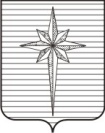 АДМИНИСТРАЦИЯ ЗАТО ЗВЁЗДНЫЙпостановление00.00.2020											 № 000О внесении изменений в Порядок разработки и утверждения схемы размещения нестационарных торговых объектов на территории ЗАТО Звёздный, утвержденный постановлением администрации ЗАТО Звёздный от 04.09.2018 № 808 и признании утратившими силу некоторых постановлений администрации ЗАТО ЗвёздныйВо исполнение постановления Правительства Пермского края от 30.09.2020 № 712-п «О внесении изменений в постановление Правительства Пермского края от 28.11.2017 № 966-п «Об утверждении Порядка разработки и утверждения схемы размещения нестационарных торговых объектов», на основании пункта 9 части 1 статьи 43 Устава городского округа ЗАТО Звёздный администрация ЗАТО Звёздный постановляет:1. Порядок разработки и утверждения схемы размещения нестационарных торговых объектов на территории ЗАТО Звёздный, утвержденный постановлением администрации ЗАТО Звёздный от 04.09.2018 № 808 изложить в редакции согласно приложению к настоящему постановлению.2. Признать утратившими силу постановления администрации ЗАТО Звёздный:от 21.02.2019 № 178 «О внесении изменений в Порядок разработки и утверждения схемы размещения нестационарных торговых объектов на территории ЗАТО Звёздный, утвержденный постановлением администрации ЗАТО Звёздный от 04.09.2018 № 808»;от 25.06.2020 № 570 «О внесении изменений в Порядок разработки и утверждения схемы размещения нестационарных торговых объектов на территории ЗАТО Звёздный, утвержденный постановлением администрации ЗАТО Звёздный от 04.09.2018 № 808».3. Опубликовать настоящее постановление установленным порядком в информационном бюллетене ЗАТО Звёздный «Вестник Звёздного».4. Настоящее постановление вступает в силу после дня его официального опубликования.5. Контроль за исполнением постановления возложить на заместителя главы администрации ЗАТО Звёздный по развитию территории, руководителя отдела по развитию территории.Глава ЗАТО Звёздный – глава администрации ЗАТО Звёздный 				        А.М. ШвецовПриложение к постановлению администрации ЗАТО Звёздный от 00.00.2020 № 000«УТВЕРЖДЁНпостановлением администрации ЗАТО Звёздныйот 04.09.2018 № 808(в редакции постановления администрации ЗАТО от 00.00.2020 № 000)ПОРЯДОКразработки и утверждения схемы размещения нестационарныхторговых объектов на территории ЗАТО Звёздный1. Общие положения1.1. Настоящий Порядок определяет принципы разработки схемы размещения нестационарных торговых объектов на территории ЗАТО Звёздный (далее – Схема), процедуру разработки и утверждения Схемы, а также внесения изменений в Схему.Настоящий Порядок распространяется на нестационарные торговые объекты, расположенные на земельных участках, которые находятся в муниципальной собственности, и собственность на которые не разграничена, в зданиях, строениях и сооружениях, находящихся в муниципальной собственности.1.2. Размещение нестационарных торговых объектов на земельных участках, в зданиях, строениях и сооружениях, находящихся в государственной или муниципальной собственности, осуществляется на основании Схемы.1.3. Включение нестационарных торговых объектов в Схему осуществляется в следующих целях:1.3.1. достижение установленных нормативов минимальной обеспеченности населения ЗАТО Звёздный площадью торговых объектов;1.3.2. размещение нестационарных торговых объектов, используемых субъектами малого или среднего предпринимательства, осуществляющими торговую деятельность на территории ЗАТО Звёздный;1.3.3. формирование торговой инфраструктуры ЗАТО Звёздный с учётом видов и типов торговых объектов, а также форм торговли;1.3.4. повышение доступности товаров для населения.1.4. В настоящем Порядке основные понятия применяются в том же значении, что и в постановлении Правительства Пермского края от 28.11.2017 № 966-п «Об утверждении Порядка разработки и утверждения схемы размещения нестационарных торговых объектов». 1.5. Настоящий Порядок не распространяется на отношения, связанные с размещением нестационарных торговых объектов, расположенных на территории розничных рынков, ярмарок, при проведении массовых мероприятий и при предоставлении администрацией ЗАТО Звёздный торговых мест в нестационарных торговых объектах физическим лицам, занимающимся садоводством, огородничеством, реализующим собственно выращенную продукцию, собственно собранные дикоросы, а также изготовленные ими товары народных промыслов. Размещение нестационарных торговых объектов при проведении массовых мероприятий осуществляется в порядке, установленном администрацией ЗАТО Звёздный.Предоставление администрацией ЗАТО Звёздный торговых мест в нестационарных торговых объектах физическим лицам, занимающимися садоводством, огородничеством, реализующим собственно выращенную продукцию, собственно собранные дикоросы, а также изготовленные ими товары народных промыслов, осуществляется в порядке, установленном администрацией ЗАТО Звёздный.1.6. Места размещения нестационарных торговых объектов, включённые в Схему, должны соответствовать требованиям, установленным законодательством Российской Федерации и Пермского края.1.7. Номенклатура специализаций нестационарных торговых объектов, минимальный ассортиментный перечень и номенклатура дополнительных групп товаров в соответствии со специализацией нестационарных торговых объектов утверждаются соответствующим постановлением администрации ЗАТО Звёздный.1.8. Включение в Схему нестационарных торговых объектов, расположенных на земельных участках, в зданиях, строениях и сооружениях, находящихся в государственной собственности (в федеральной собственности или в собственности Пермского края), осуществляется в соответствии с Правилами включения нестационарных торговых объектов, расположенных на земельных участках, в зданиях, строениях и сооружениях, находящихся в государственной собственности, в схему размещения нестационарных торговых объектов, утверждёнными Постановлением Правительства Российской Федерации от 29.09.2010 № 772.1.9. Размещение нестационарного торгового объекта, место которого не предусмотрено в Схеме или в отношении которого не установлены правовые основания для его размещения, не допускается.1.10. Размещение нестационарного торгового объекта осуществляется в соответствии со Схемой.Размещение нестационарных торговых объектов осуществляется администрацией ЗАТО Звёздный и субъектами торговли.1.11. Торговая деятельность в нестационарных торговых объектах, размещение которых предусмотрено Схемой, осуществляется:в нестационарных торговых объектах, принадлежащих ЗАТО Звёздный, размещаемых администрацией ЗАТО Звёздный, – на основании договора на осуществление торговой деятельности в нестационарном торговом объекте;в нестационарных торговых объектах, принадлежащих субъектам торговли, размещаемых субъектами торговли, – на основании договора на право размещения нестационарного торгового объекта.1.12. Договор на осуществление торговой деятельности в нестационарном торговом объекте, договор на размещение нестационарного торгового объекта заключаются администрацией ЗАТО Звёздный с субъектами торговли по результатам аукциона в электронной форме на срок 5 лет, за исключением случаев заключения:договора на размещения передвижного нестационарного торгового объекта, в том числе палатки;договора на размещение сезонного (летнего) кафе.Договор на размещение передвижного нестационарного торгового объекта, в том числе палатки, заключается администрацией ЗАТО Звёздный с субъектами торговли по результатам аукциона в электронной форме. Срок действия договора на размещение передвижного нестационарного торгового объекта устанавливается в документации на проведение аукциона в электронной форме на право заключения такого договора. Порядок заключения договора на размещение сезонного (летнего) кафе, в том числе срок его действия, определяется администрацией ЗАТО Звёздный.2. Требования к разработке Схемы2.1. Схема разрабатывается с учётом:2.1.1. необходимости обеспечения устойчивого развития территории ЗАТО Звёздный, в том числе с учётом Генерального плана ЗАТО Звёздный, Схемы территориального планирования ЗАТО Звёздный, Правил землепользования и застройки ЗАТО Звёздный (в том числе с учётом установленных градостроительных регламентов), документации по планировке территорий (в том числе с учётом возможности размещения нестационарных торговых объектов в границах образуемых и изменяемых земельных участков);2.1.2. необходимости достижения нормативов минимальной обеспеченности населения ЗАТО Звёздный площадью торговых объектов;2.1.3. размещения существующих стационарных торговых объектов и планов по их развитию.2.2. При разработке Схемы следует руководствоваться следующими принципами:2.2.1. Схемой должно предусматриваться размещение не менее 60 процентов нестационарных торговых объектов, используемых субъектами малого или среднего предпринимательства, осуществляющими торговую деятельность, от общего количества нестационарных торговых объектов;2.2.2. нестационарные торговые объекты должны размещаться с учётом обеспечения свободного движения пешеходов, доступа потребителей к объектам торговли, в том числе обеспечения безбарьерной среды жизнедеятельности для инвалидов и иных маломобильных групп населения, беспрепятственного подъезда спецтранспорта при чрезвычайных ситуациях, а также с соблюдением пожарных и санитарных требований;2.2.3. нестационарные торговые объекты не должны ухудшать условия проживания и отдыха населения;2.2.4. места размещения нестационарных торговых объектов не должны нарушать внешний архитектурный облик сложившейся застройки.2.2.5. Схема не должна предусматривать размещение нестационарных торговых объектов:2.2.5.1. на газонах, цветниках и прочих объектах озеленения, детских и спортивных площадках, площадках для отдыха;2.2.5.2. на остановочных пунктах пассажирского транспорта общего пользования, а также в 10-метровой зоне от границ посадочных площадок, за исключением нестационарных торговых объектов со специализацией «Печать»;2.2.5.3. на земельных участках, предоставленных гражданам или юридическим лицам, зарезервированных для государственных или муниципальных нужд либо изъятых из оборота или ограниченных в обороте в соответствии с законодательством Российской Федерации;2.2.5.4. в пределах треугольников видимости нерегулируемых пешеходных переходов, перекрёстков и примыканий улиц и дорог;2.2.5.5. на тротуарах, за исключением нестационарных торговых объектов со специализацией «Печать», «Горячие и прохладительные напитки, мороженое», а также передвижных нестационарных торговых объектов, в том числе палаток со специализацией «Овощи и фрукты», размещение которых допускается при условии, что ширина тротуара составляет не менее 3 метров.3. Разработка и утверждение проекта Схемы3.1. Проект Схемы разрабатывается уполномоченным органом администрации ЗАТО Звёздный и утверждается постановлением администрации ЗАТО Звёздный.Уполномоченным органом по разработке Схемы является отдел по развитию территории администрации ЗАТО Звёздный (далее – уполномоченный орган).3.2. Схема разрабатывается на период не менее 5 лет.3.3. Схема состоит из двух частей:3.3.1. текстовой части по форме согласно Приложению к настоящему Порядку.Проект текстовой части Схемы (проект изменений и дополнений в Схему) разрабатывает уполномоченный орган;3.3.2. графической части, разрабатываемой в виде карты ЗАТО Звёздный, с предусмотренными на ней возможными местами размещения нестационарных торговых объектов.Проект графической части Схемы разрабатывает структурное подразделение администрации ЗАТО Звёздный, уполномоченное в сфере градостроительной деятельности.3.4. Проект Схемы размещается на официальном сайте органов местного самоуправления ЗАТО Звёздный в информационно-телекоммуникационной сети «Интернет» www.zvezdny.permarea.ru (далее – сайт) для публичного обсуждения.В течение 10 календарных дней со дня размещения проекта Схемы на сайте уполномоченный орган принимает и рассматривает замечания и предложения к проекту Схемы, поступившие от заинтересованных лиц.В течение 5 календарных дней со дня окончания срока, установленного в абзаце втором настоящего пункта, уполномоченный орган дорабатывает проект Схемы согласно поступившим замечаниям и предложениям, не противоречащим требованиям, установленным законодательством и настоящим Порядком, и направляет его органам, указанным в пунктах 3.5 и 3.7 настоящего Порядка.3.5. Проект Схемы направляется на согласование следующим органам:3.5.1. структурным подразделениям администрации ЗАТО Звёздный (отделу архитектуры, градостроительства и коммунального хозяйства, отделу землеустройства и охраны окружающей среды, отделу жилищных и имущественных отношений);3.5.2. исполнительному органу государственной власти Пермского края в области охраны объектов культурного наследия (если Схема предусматривает размещение нестационарных торговых объектов на территории зон охраны объектов культурного наследия, достопримечательных мест);3.5.3. Министерству промышленности и торговли Пермского края.3.6. Органы, указанные в пункте 3.5 настоящего Порядка, рассматривают представленный им на согласование проект Схемы, принимают решение о согласовании проекта Схемы или мотивированное решение об отказе в согласовании проекта Схемы и направляют письменное уведомление о принятом решении уполномоченному органу в течение 14 календарных дней со дня поступления проекта Схемы на согласование.В случае ненаправления уполномоченному органу письменного уведомления о принятии решения о согласовании либо мотивированного решения об отказе в согласовании проекта Схемы в срок, указанный в абзаце первом настоящего пункта, проект Схемы считается согласованным соответствующим органом.3.7. Проект Схемы направляется для уведомления:3.7.1. в ФГКУ «Специальное управление ФПС № 34 МЧС России»;3.7.2. в Центральный территориальный отдел Управления Федеральной службы по надзору в сфере защиты прав потребителей и благополучия человека по Пермскому краю.3.8. Мотивированные решения об отказе в согласовании проекта Схемы, поступившие от органов, указанных в пункте 3.5 настоящего Порядка, замечания, предложения о внесении изменений и дополнений в проект Схемы, поступившие от органов, указанных в пунктах 3.5 и 3.7 настоящего Порядка, рассматриваются уполномоченным органом на предмет соответствия пункту 2.2 настоящего Порядка, который по результатам рассмотрения в течение 3 календарных дней со дня их поступления принимает одно из следующих решений:3.8.1. внести изменения и (или) дополнения в проект Схемы – в случае, если представленные мотивированные решения об отказе в согласовании проекта Схемы, замечания, предложения о внесении изменений и дополнений в проект Схемы соответствуют пункту 2.2 настоящего Порядка;3.8.2. отказать во внесении изменений и (или) дополнений в проект Схемы в соответствии с мотивированными решениями об отказе в согласовании проекта Схемы, замечаниями, предложениями о внесении изменений и дополнений в проект Схемы с направлением письменного мотивированного ответа в адрес соответствующего органа – в случае, если представленные данным органом мотивированное решение об отказе в согласовании проекта Схемы, замечания, предложения о внесении изменений и дополнений в проект Схемы не соответствуют пункту 2.2 настоящего Порядка.3.9. В случае принятия решения, указанного в пункте 3.8.1 настоящего Порядка, проект Схемы дорабатывается уполномоченным органом и направляется на повторное согласование структурным подразделениям администрации ЗАТО Звёздный, указанным в пункте 3.5.1 настоящего Порядка, в течение 5 календарных дней со дня принятия данного решения.Указанные структурные подразделения администрации ЗАТО Звёздный должны принять решение о согласовании либо мотивированное решение об отказе в согласовании проекта Схемы в течение 5 календарных дней со дня поступления доработанного проекта Схемы на согласование.3.10. Схема утверждается постановлением администрации ЗАТО Звёздный не позднее 14 календарных дней после дня принятия решения о согласовании проекта Схемы всеми органами, указанными в пункте 3.5 настоящего Порядка.Утверждённую Схему уполномоченный орган в течение 5 календарных дней со дня её утверждения направляет в Министерство промышленности и торговли Пермского края.3.11. Утверждённая Схема подлежит опубликованию в порядке, установленном для официального опубликования муниципальных правовых актов ЗАТО Звёздный, а также размещению на официальных сайтах органов местного самоуправлении ЗАТО Звёздный и Министерства промышленности и торговли Пермского края в информационно-телекоммуникационной сети «Интернет».4. Внесение изменений и дополнений в Схему4.1. Изменения и (или) дополнения в Схему вносятся при наличии мотивированных предложений в следующих случаях:4.1.1. новая застройка микрорайонов ЗАТО Звёздный;4.1.2. ремонт и реконструкция автомобильных дорог;4.1.3. восполнение недостатка стационарных торговых объектов при недостижении установленного норматива минимальной обеспеченности населения ЗАТО Звёздный площадью торговых объектов;4.1.4. необходимость реализации муниципальных программ, приоритетных направлений деятельности органов местного самоуправления ЗАТО Звёздный в сфере социально-экономического развития;4.1.5. принятие решений о развитии застроенных территорий;4.1.6. изменение градостроительных регламентов;4.1.7. изъятие земельных участков для государственных или муниципальных нужд;4.1.8. реализация мероприятий по благоустройству территории ЗАТО Звёздный, в результате которых не предполагается размещение на данной территории нестационарных торговых объектов.4.2. Предложения о внесении изменений и (или) дополнений в Схему в случаях, указанных в пункте 4.1 настоящего Порядка, направляются в уполномоченный орган.Уполномоченный орган в течение 10 календарных дней со дня поступления предложений, указанных в абзаце первом настоящего пункта, рассматривает их на предмет соответствия настоящему Порядку и принимает одно из следующих решений:4.2.1. разработать проект постановления администрации ЗАТО Звёздный о внесении изменений и (или) дополнений в Схему – в случае, если представленные предложения соответствуют пункту 2.2 настоящего Порядка;4.2.2. отказать в принятии предложений, указанных в пункте 4.2.1 настоящего Порядка, с направлением письменного мотивированного ответа – в случае, если представленные предложения не соответствуют пункту 2.2 настоящего Порядка.4.3. Проект постановления администрации ЗАТО Звёздный о внесении изменений и (или) дополнений в Схему разрабатывается уполномоченным органом в течение 14 календарных дней со дня принятия решения о разработке проекта правового акта о внесении изменений и (или) дополнений в Схему.4.4. Разработанный проект постановления администрации ЗАТО Звёздный о внесении изменений и (или) дополнений в Схему подлежит согласованию, направлению для уведомления, утверждению и опубликованию в порядке, установленном для разработки и утверждения проекта Схемы разделом 3 настоящего Порядка, за исключением случая исключения мест размещения нестационарных торговых объектов из Схемы.В случае исключения мест размещения нестационарных торговых объектов из Схемы разработанный проект постановления администрации ЗАТО Звёздный не подлежит согласованию и направлению его для уведомления в органы, определённые пунктами 3.5, 3.7 настоящего Порядка.4.5. Внесение в Схему изменений не может служить основанием для пересмотра мест размещения нестационарных торговых объектов, строительство, реконструкция или эксплуатация которых были начаты до внесения соответствующих изменений.В случае внесения в Схему изменений по основаниям, указанным в пункте 4.1 настоящего Порядка, в результате которых место размещения нестационарного торгового объекта исключается из Схемы, уполномоченный орган обязан предложить субъекту торговли, осуществляющему торговую деятельность в данном нестационарном торговом объекте, альтернативное место размещения нестационарного торгового объекта на период до окончания срока действия договора на право размещения нестационарного торгового объекта на месте, исключаемом из Схемы.Порядок предоставления субъекту торговли, осуществляющему торговую деятельность в нестационарном торговом объекте, размещённом на месте, исключаемом из Схемы, альтернативного места размещения нестационарного торгового объекта на период до окончания срока действия договора на право размещения нестационарного торгового объекта или договора на осуществление торговой деятельности в нестационарном торговом объекте на месте, исключаемом из Схемы, устанавливается соответствующим постановлением администрации ЗАТО Звёздный. В случае согласия субъекта торговли на изменение места размещения нестационарного торгового объекта администрация ЗАТО Звёздный заключает с данным субъектом торговли дополнительное соглашение к договору на право размещения нестационарного торгового объекта или к договору на осуществление торговой деятельности в части изменения места размещения нестационарного торгового объекта.Альтернативное место размещения нестационарного торгового объекта должно обеспечивать сохранение вида, площади и специализации нестационарного торгового объекта.Приложениек Порядку разработки и утверждениясхемы размещения нестационарных торговых объектовФОРМАСХЕМАразмещения нестационарных торговых объектов на территориигородского округа ЗАТО Звёздный»№
п/пУчетный номер нестацио-нарного торгового объектаАдресные ориентиры нестацио-нарного торгового объекта / террито-риальная зона / районВид нестацио-нарного торгового объектаСпециа-лизация нестацио-нарного торгового объектаПлощадь нестацио-нарного торгового объектаПлощадь земельного участка, здания, строения, сооружения, на (в) котором расположен нестацио-нарный торговый объектСобственник земельного участка, здания, строения, сооружения, на (в) котором расположен нестацио-нарный торговый объектКадастровый номер земельного участка, здания, строения, сооружения, 
на (в) котором расположен нестационарный торговый объект 
(при наличии)Статус нестационарного торгового объекта (муници-пальный / частный)Срок размещения нестацио-нарного торгового объекта1234567891011